	      Taxation, Revenue and Utilization of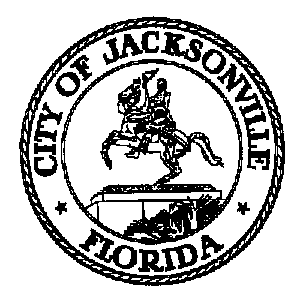 	          Expenditures (TRUE) CommissionDr. Keshan Hargrove - ChairCharles Barr – Vice ChairVelma Rounsville - SecretaryAGENDADecember 7, 20234:00 P.M.Call to order/quorum determination/excused absencesInvited Speaker – Deputy General Counsel Lawsikia Hodges – Procurement Code re- writeApproval of minutes – November 9, 2023 meetingPublic CommentAuditor’s ReportCommittee ReportsAudit CommitteeLegislative Tracking CommitteeChair’s CommentsOld businessBy-laws revisionsNew BusinessCommissioner CommentsNext meeting –January 4, 2023: 1Cloud update – Paul Freeman, ITDAdjournCommissioners who are unable to attend the meeting are requested to e-mail or call the commission staff prior to the meeting to request an excused absence.Committee Meetings Audit Committee – Chair’s call Legislative Tracking Committee – Chair’s call